Barbie's Success Leads Mattel To Make Major Marketing MovesMattel's Barbie move generated $1.4 billion in box office sales and the success is now steering it "from a toy manufacturer to an IP-driven company" with an additional 14 feature films in the works, along with events and gaming, says Lisa McKnight, chief brand officer. The shift calls for a new five-step marketing approach that includes thinking of "audiences and fans rather than consumers," being more confident in risk taking, thinking beyond product and "cashing in on the adult market."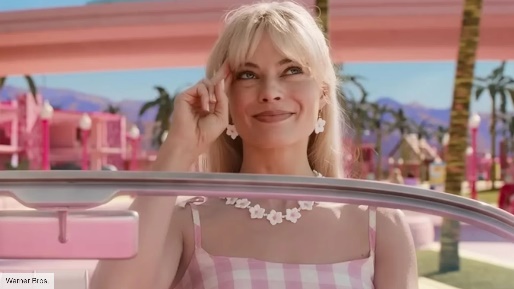 The Drum (free registration) 2/1/24https://www.thedrum.com/news/2023/12/14/mattel-brand-chief-5-ways-barbie-changed-its-marketing-model-foreverImage copyright:https://www.thedigitalfix.com/wp-content/sites/thedigitalfix/2023/04/Barbie-movie-release-date.jpg